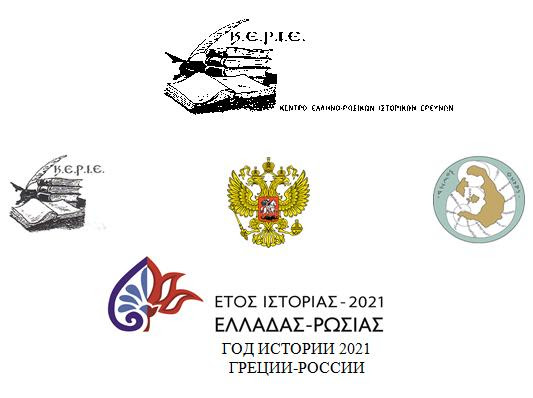 ПОД ЭГИДОЙ ПОСОЛЬСТВА РОССИИ В ГРЕЦИИАфины, 14 июня 2021 г.ОБЪЯВЛЕНИЕ / ПРИГЛАШЕНИЕЦЕНТР ГРЕКО-РОССИЙСКИХ ИСТОРИЧЕСКИХ ИССЛЕДОВАНИЙ (KERIE)&МУНИЦИПАЛИТЕТ ТЕРА (Санторини)соорганизуют научную конференцию на тему:САНТОРИНИ И РОССИЯСуббота и воскресенье, 2 и 3 октября 2021 г.Главный спонсор:Культурный центр Беллони , Тира 
При поддержке:Общества Литературы и Искусства острова Тира, Общества Кикладских исследований, Этнографического музея Санторини "Εμμ. Α. Λιγνός ", Морского музея Ия, Цифрового архива Тиры, "Эстии Пиргу", Греческого культурного центра г. Москвы, Ассоциации греко-российской дружбы, и Морского музея Греции                                                                  ПРИГЛАШАЮТЖелающим принять участие в качестве спикеров на конференции необходимо до конца августа 2021 года прислать на почту kerie.org.2005@gmail.com заявку на участие и резюме доклада, который обязательно должен быть связан только с темой конференции, в частности, по следующим темам: - Церковные отношения         - Дипломатические отношения         - Хозяйственные и коммерческие сделки         - Выходцы острова Санторини в России         Резюме доклада должно включать его заголовок и текст до 300 слов.В заявке на участие упомянуть все детали участников (ФИО, домашний адрес, род занятия, квалификация, номер телефона и  контактный адрес эл. почты), а также приложить краткую биографию автора.Компетентный научный комитет будет решать, кто будет выступать, поскольку программа конференции позволяет выступить с докладами на конференции до 12 участников. Работы остальных участников будут включены в сборник трудов конференции.Отмечается, что участие в конференции не влечет за собой финансовых затрат на участие. Участники, чьи доклады будут отобраны для выступления, будут нести только расходы на транспортировку до Санторини и обратно, остальные расходы будут оплачены муниципалитетом Тиры и спонсорами конференции.                                          ОРГАНИЗАЦИОННЫЙ КОМИТЕТ КОНФЕРЕНЦИИСопредседатели: Антониос Сигалас, мэр Тиры - д-р. Д. Мониуди- Гавала, президент KERIE, профессор истории архитектуры Университета Патры.Члены: София Китсу, заместитель мэра Тиры, юрист,Панос Стаму, генеральный секретарь KERIE, к.и.н. Российской Академии НаукМайор в отставке . Н. К. Куркумелис , к.и.н Университета ЯниныЭммануэль Линьос, юрист, журналист,Стелиос Музакис, Pol. Инженер, исследователь истории цивилизацийДжозеф Перрос , магистр наук и доктор философии . Доктор История - Фольклор ЭКПА (Университет г. Афин) .   